EDITAL Nº 21/2024 – DRG/SPO/IFSP, DE 16 DE FEVEREIRO DE 2024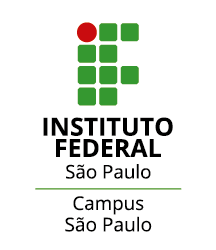 PROGRAMA DE PROJETOS DE ENSINO COM PARTICIPAÇÃO VOLUNTÁRIACHAMADA DE PROJETOS 2024ANEXO V RELATÓRIO SEMESTRAL DE FREQUÊNCIA E AVALIAÇÃO - 2024Resumo das atividades desenvolvidas no ____ semestre / 2024Este relatório inclui as atividades desenvolvidas no mês de ___________ / 2024 e o relatório de desempenho do(a) voluntário(a)Observação: Entregar este relatório via plataforma Moodle até o último dia 05 do semestre letivo vigente, conforme previsto no Edital.________________________________     ________________________________                             Voluntário(a)                                                Professor(a) ResponsávelTítulo do Projeto:Professor(a) Responsável:Voluntário(a):Data de entrega:Atividades planejadas:	Atividades realizadas:Resultados obtidos: